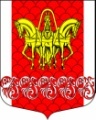 Администрациямуниципального образованияКисельнинское сельское поселениеВолховского муниципального районаЛенинградской областиПОСТАНОВЛЕНИЕот 29 ноября  2018 года  № 355О  внесении изменений в постановление от 01 апреля 2013 года № 37 «О предоставлении лицом, поступающим на работу на должность руководителя  муниципального  бюджетного (казенного) учреждения, а также  руководителем  муниципального бюджетного (казенного) учреждения  муниципального образования Кисельнинское сельское поселение сведений     о своих доходах, об имуществе и обязательствах имущественного характера и о доходах, об имуществе  и обязательствах имущественного характера своих супруга (супруги) и несовершеннолетних детей»Во исполнение Национального плана противодействия коррупции на 2018-2020 годы, утвержденного Указам Президента РФ от 29.06.2018 года № 378, постановляю:1.Пункт 2 постановления  от 01 апреля 2013 года № 37 «О предоставлении лицом, поступающим на работу на должность руководителя  муниципального  бюджетного (казенного) учреждения, а также  руководителем  муниципального бюджетного (казенного) учреждения  муниципального образования Кисельнинское сельское поселение сведений     о своих доходах, об имуществе и обязательствах имущественного характера и о доходах, об имуществе  и обязательствах имущественного характера своих супруга (супруги) и несовершеннолетних детей» изложить в новой редакции:«Лицам, поступающим на работу на должность руководителя муниципального бюджетного (казенного) учреждения, а также руководителям муниципального бюджетного (казенного) учреждения муниципального образования Кисельнинское сельское поселение  сведения о своих доходах, расходах, об имуществе и  обязательствах имущественного характера и о доходах, расходах, об имуществе  и обязательствах имущественного характера супруги (супруга) и несовершеннолетних детей  представлять  работодателю в порядке, определенном Правилами, утвержденными пунктом 1  настоящего постановления и по утвержденной Президентом РФ форме справки, заполненной с использованием специального программного обеспечения «Справки БК», размещенного на официальном сайте Президента РФ или официальном сайте государственной информационной системы в области государственной службы в информационно-телекоммуникативной сети «Интернет».2.Настоящее постановление подлежит опубликованию в газете «Волховские огни» и размещению на официальном сайте МО «Кисельнинское сельское поселение» кисельня.рф.          3. Изменения вступают в силу с 01 января 2019 года.4.Контроль за исполнением данного постановления возложить на муниципального служащего, исполняющего обязанности в сфере муниципальной службы  и кадров администрации поселения.Глава администрации   МО Кисельнинское СП                                                                 Е.Л.Молодцова С постановлением ознакомлена:___________  ______________  Сапрыкина Р.А.Исп.А.М.Сальникова,     74-266